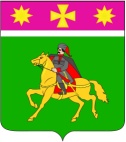 АДМИНИСТРАЦИЯПОЛТАВСКОГО СЕЛЬСКОГО ПОСЕЛЕНИЯКРАСНОАРМЕЙСКОГО РАЙОНАП О С Т А Н О В Л Е Н И Еот 26.01.2022                                                                                                № 19станица ПолтавскаяО внесении изменений в постановление администрацииПолтавского сельского поселения Красноармейского района от 26 сентября 2018 г. № 283«О присвоении адреса объекту недвижимого имущества»Руководствуясь Федеральным законом от 6 октября 2003 г.                               № 131-ФЗ «Об общих принципах организации местного самоуправления в Российской Федерации», Постановлением Правительства Российской Федерации от 19 ноября 2014 г. № 1221 «Об утверждении Правил присвоения, изменения и аннулирования адресов», на основании заявления Гаряева А. А., председателя Общественного совета по закрытию Полтавского полигона, исследования по определению минимального расстояния от границы станицы Полтавской до земельных участков,  администрация Полтавского   сельского   поселения  Красноармейского  района   п о с т а н о в л я е т: 1. Внести изменение в постановление администрации Полтавского сельского поселения Красноармейского района  от 26 сентября 2018 года № 283                          «О присвоении адреса объекту недвижимого имущества».2. Присвоить адрес земельному участку с кадастровым номером 23:13:1201000:1559 площадью 74504 кв. м., расположенному  по адресу: Российская Федерация, Краснодарский край, Красноармейский район, Полтавское сельское поселение, 1200 метров на северо-запад от станицы Полтавской:Российская Федерация, Краснодарский край, Красноармейский район, Полтавское сельское поселение, 297 метров на северо-запад от границы станицы Полтавской. 3. Постановление  вступает  в  силу  со  дня  его  подписания.ГлаваПолтавского сельского поселенияКрасноармейского района                                                                   В. А. Побожий